ASSUNTO :. INDICO A REALIZAÇÃO LIMPEZA E COLETA DE ENTULHO NA ÁREA VERDE LOCALIZADA NA RUA BRICHO PILLA, NO PARQUE REAL 2.DESPACHO:.   SALA DAS SESSÕES ____/____/_____ PRESIDENTE DA MESA    INDICAÇÃO Nº , DE 2021SENHOR PRESIDENTE,SENHORES VEREADORES,INDICO ao Exmo. Senhor Prefeito Municipal, para que o departamento competente, que seja realizado limpeza e coleta de entulho na Área Verde localizada na Rua Bricho Pilla, no Parque Real 2.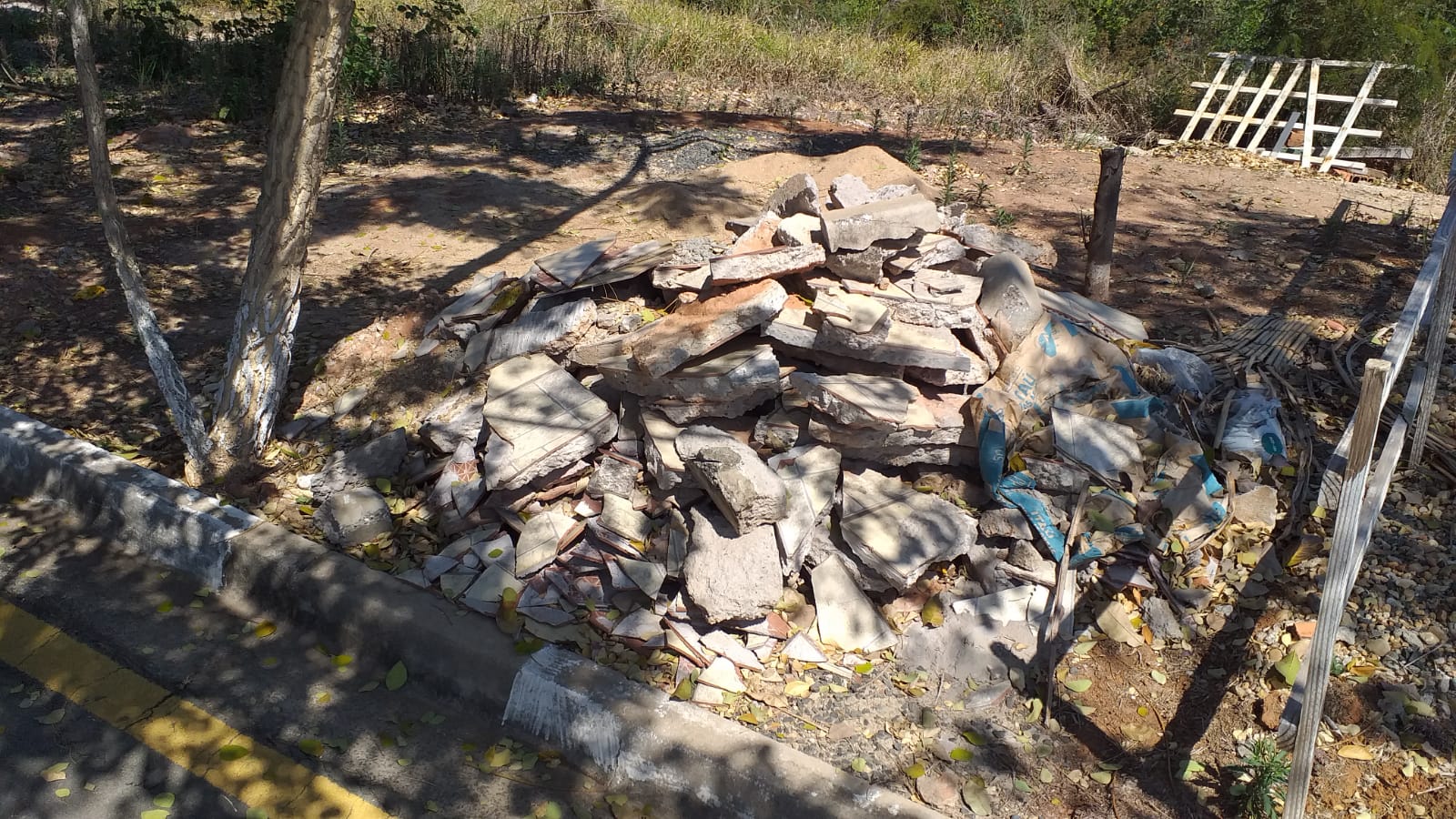 SALA DAS SESSÕES “VEREADOR SANTO RÓTOLLI”, aos 19 de agosto de 2021.VEREADOR LUIS ROBERTO TAVARES       